lMADONAS NOVADA PAŠVALDĪBA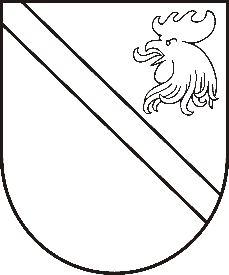 Reģ. Nr. 90000054572Saieta laukums 1, Madona, Madonas novads, LV-4801 t. 64860090, e-pasts: pasts@madona.lv ___________________________________________________________________________MADONAS NOVADA PAŠVALDĪBAS DOMESLĒMUMSMadonā2020.gada 30.septembrī							           Nr.405									     (protokols Nr.20, 27.p.)Par Madonas novada pašvaldības vispārējās pamatizglītības un vispārējās vidējās izglītības iestāžu direktoru darba samaksas apstiprināšanuSaskaņā ar grozījumiem 05.07.2016. Ministru kabineta noteikumos Nr.445 “Pedagogu darba samaksas noteikumi”, ņemot vērā apstiprināto izglītojamo skaitu Valsts izglītības informācijas sistēmā (VIIS) uz 01.09.2020. un saņemto valsts mērķdotācijas apmēru no 2020.gada 1.septembra līdz 31.decembrim, ir veicami grozījumi izglītības iestāžu direktoru darba samaksas noteikšanā. Izskatījusi sagatavoto Madonas novada pašvaldības vispārējās pamatizglītības un vispārējās vidējās izglītības iestāžu direktoru darba samaksas saraksta projektu, noklausījusies sniegto informāciju, ņemot vērā 22.09.2020. Finanšu un attīstības komitejas atzinumu, atklāti balsojot: PAR – 11 (Andrejs Ceļapīters, Zigfrīds Gora, Antra Gotlaufa, Gunārs Ikaunieks, Valda Kļaviņa, Agris Lungevičs, Ivars Miķelsons, Rihards Saulītis, Aleksandrs Šrubs, Gatis Teilis, Kaspars Udrass), PRET – NAV, ATTURAS – NAV, Madonas novada pašvaldības dome NOLEMJ:Apstiprināt Madonas novada pašvaldības vispārējās pamatizglītības un vispārējās vidējās izglītības iestāžu direktoru darba samaksu.Atzīt par spēku zaudējušu 26.09.2019.domes lēmumu Nr.452 ”Par Madonas novada pašvaldības vispārējās pamatizglītības un vispārējās vidējās izglītības iestāžu direktoru darba samaksas apstiprināšanu” (protokols Nr.18; 27.p).Pielikumā: Madonas novada pašvaldības vispārējās pamatizglītības un vispārējās vidējās izglītības iestāžu direktoru darba samaksas saraksts. Domes priekšsēdētājs					         	         A.LungevičsS.Seržāne 64860562